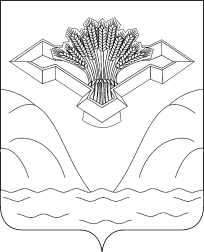 Российская Федерация                                                                                                                                                  Самарская областьСОБРАНИЕ ПРЕДСТАВИТЕЛЕЙ СЕЛЬСКОГО ПОСЕЛЕНИЯ СОСНОВЫЙ СОЛОНЕЦМУНИЦИПАЛЬНОГО РАЙОНА СТАВРОПОЛЬСКИЙСАМАРСКОЙ ОБЛАСТИРЕШЕНИЕ От15.03.2022г.	                                                                            №4«О внесении изменений в  решение Собрания представителей сельского поселения Сосновый солонец  от 30.09.2021 №22 «Об утверждении Положения о муниципальном контроле в сфере благоустройства на территории сельского поселения Сосновый солонец  муниципального района Ставропольский Самарской области». В соответствии с Федеральным законом от 31.07.2020 № 248-ФЗ «О государственном контроле (надзоре) и муниципальном контроле в Российской Федерации», руководствуясь Уставом сельского поселения Сосновый Солонец муниципального района Ставропольский Самарской области, принятого решением Собрания представителей сельского поселения Сосновый Солонец муниципального района Ставропольский Самарской области 10.09.2019 № 20, на основании протеста прокуратуры Ставропольского района от 31.01.2022№ 07-03-2022, Собрание представителей сельского поселения Сосновый Солонец муниципального района Ставропольский Самарской области  решило:1. Внести изменения в решение Собрания представителей сельского поселения Сосновый Солонец  муниципального района Ставропольский Самарской области от 30.09.2021 № 22 «Об утверждении Положения о муниципальном контроле в сфере благоустройства на территории сельского поселения Сосновый Солонец  муниципального района Ставропольский Самарской области», изложив подпункт 2 пункта 3.11. Положения о муниципальном контроле в сфере благоустройства на территории сельского поселения Сосновый Солонец  муниципального района Ставропольский Самарской области, утвержденное  решением Собрания представителей сельского поселения Сосновый Солонец  муниципального района Ставропольский Самарской области от 30.09.2021 №22 в следующей редакции:«2) отсутствие признаков явной непосредственной угрозы причинения или фактического причинения вреда (ущерба) охраняемым законом ценностям, что в принципе исключат возникновение основания проведения внепланового контрольного мероприятия;». 2. Настоящее решение подлежит официальному опубликованию в газете «Сосново – Солонецкий  Вестник » и на официальном сайте администрации сельского поселения Сосновый Солонец  в сети интернет   http://s.solonec.stavrsp.ru.Председатель Собрания представителейсельского поселения Сосновый Солонец  муниципального района Ставропольский Самарской области_______________ И.М.Кинчарова Глава сельского поселения Сосновый Солонец  муниципального района Ставропольский Самарской области_______________ А.И.Лазарева